				Elected Officials Terms of Office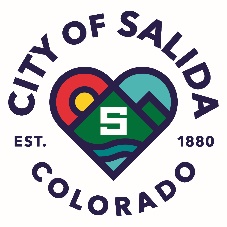 Elected OfficialPosition HeldWardFirst ElectedSecond TermTermEnd of Current TermTerm Limited InDominique NaccaratoCity CouncilOne2021n/a4 yr.20252029Suzanne FontanaCity CouncilOne2023n/a4 yr.20272031Aaron StephensCity CouncilTwo2023n/a4 yr.20272031Justin CritelliCity CouncilTwo201720214 yr.20252025Alisa PappenfortCity CouncilThree201920234 yr.20272027Harald KasperCity CouncilThree201720214 yr.20252025Dan ShoreMayorn/a2021n/a2 yr.20252027Ben GillingTreasurern/a2023n/a4 yr.20272031